Comune di Poggio Torriana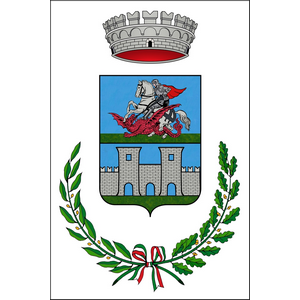 Provincia di RiminiINFORMATIVA per il trattamento dei dati personali ai sensi dell’art 13 del Regolamento europeo n. 679/2016INFORMATIVA UTENTI UFFICIO AMBIENTE e TERRITORIOPremessaAi sensi dell’art. 13 del Regolamento europeo n. 679/2016, il Comune di Poggio Torriana, in qualità di “Titolare” del trattamento, è tenuto a fornirLe informazioni in merito all’utilizzo dei Suoi dati personali.  Identità e  dati di contatto del titolare del trattamentoIl Titolare del trattamento dei dati personali di cui alla presente Informativa è il Comune di Poggio Torriana con sede in Poggio Torriana, Via Roma, loc. Poggio Berni, 25, CAP 47824Al fine di semplificare le modalità di inoltro e ridurre i tempi per il riscontro si invita a presentare le richieste di cui al paragrafo n. 10, al Comune di Poggio Torriana, Via Roma, loc. Poggio Berni, 25, CAP 47824 Poggio Torriana e-mail pec@comune.poggiotorriana.rn.it  oppure urp@comune.poggiotorriana.rn.itIl Responsabile della protezione dei dati personaliIl Comune di Poggio Torriana ha designato quale Responsabile della protezione dei dati la società Lepida SpA  via Della Liberazione n 15 – 40128 Bologna (BO) (dpo-team@lepida.it oppure segreteria@pec.lepida.it).Responsabili del trattamentoIl Comune di Poggio Torriana può avvalersi di soggetti terzi per l’espletamento di attività e relativi trattamenti di dati personali di cui l’Ente ha la titolarità. Conformemente a quanto stabilito dalla normativa, tali soggetti assicurano livelli di esperienza, capacità e affidabilità tali da garantire il rispetto delle vigenti disposizioni in materia di trattamento, ivi compreso il profilo della sicurezza dei dati.Vengono formalizzate da parte del Comune di Poggio Torriana istruzioni, compiti ed oneri in capo a tali soggetti terzi con la designazione degli stessi a "Responsabili del trattamento". Tali soggetti vengono sottoposti a verifiche periodiche al fine di constatare il mantenimento dei livelli di garanzia registrati in occasione dell’affidamento dell’incarico iniziale.  Soggetti autorizzati al trattamentoI Suoi dati personali sono trattati da personale interno previamente autorizzato e designato quale incaricato del trattamento, a cui sono impartite idonee istruzioni in ordine a misure, accorgimenti, modus operandi tutti volti alla concreta tutela dei Suoi dati personali. Finalità e base giuridica del trattamentoTutti i dati personali da Lei comunicati vengono trattati dal Comune di Poggio Torriana per assolvere adempimenti previsti da leggi, da regolamenti e dalla normativa comunitaria, per lo svolgimento di funzioni istituzionali  in ottemperanza dell’art. 6 comma 1  Regolamento 679/2016/UE, in particolare per: l’inserimento nelle anagrafiche e nei database comunali;la gestione del servizio di raccolta differenziata dei rifiuti, anche tramite l’affidamento dello stesso in tutto o solo in parte a ditte esterne specializzate;la gestione delle pratiche attinenti il centro raccolta comunale dei rifiuti - stazione ecologica attrezzata  (SEA), anche tramite l’affidamento dello stesso in tutto o solo in parte a ditte esterne specializzate;la gestione delle pratiche sugli inquinamenti ambientali;la gestione di istanze o comunicazioni e autorizzazioni attinenti il verde privato;la gestione delle  segnalazioni di abbandono rifiuti, anche tramite l’affidamento dello stesso in tutto o solo in parte a ditte esterne specializzate e/o enti  e/o associazioni;la gestione della corrispondenza;l’elaborazione di statistiche interne;assolvere a Sue specifiche esigenze.Destinatari dei dati personaliI dati personali non sono oggetto di comunicazione o diffusione se non per il corretto esercizio delle attività istituzionali. La gestione e la conservazione dei dati personali avverrà su server ubicati in Italia di proprietà del Titolare e/o società terze incaricate e debitamente nominate.Trasferimento dei dati personali a Paesi extra UEI dati personali non sono trasferiti al di fuori dell’Unione europea.Periodo di conservazioneI suoi dati sono conservati per un periodo non superiore a quello necessario per il perseguimento delle finalità sopra menzionate. A tal fine, anche mediante controlli periodici, viene verificata costantemente la stretta pertinenza, non eccedenza e indispensabilità dei dati rispetto al rapporto, alla prestazione o all'incarico in corso, da instaurare o cessati, anche con riferimento ai dati che Lei fornisce di propria iniziativa. I dati che, anche a seguito delle verifiche, risultano eccedenti o non pertinenti o non indispensabili non sono utilizzati, salvo che per l'eventuale conservazione, a norma di legge, dell'atto o del documento che li contiene. I suoi dirittiNella sua qualità di interessato, Lei ha diritto:di accesso ai dati personali;di ottenere la rettifica o la cancellazione degli stessi o la limitazione del trattamento che lo riguardano;di opporsi al trattamento;di proporre reclamo al Garante per la protezione dei dati personaliConferimento dei datiIl conferimento dei dati è obbligatorio per le finalità previste al paragrafo 6. Il loro mancato conferimento comporta la mancata erogazione del servizio richiesto, del suo corretto svolgimento e degli eventuali adempimenti di legge. 